Monsieur …………………………………………………………………………………………………………………Objet : Demande de stage de formation obligatoire sur un thème de travail précis (VOIR AU VERSO).Nous avons l’honneur de vous solliciter pour un stage au sein de votre honorable organisme, au profit de  l’étudiant(e) :Nom : ……………………………………………………………………………………………………………..Prénom : ………………………………………………………………………………………………………….Nationalité :……………………………………………………………………………………………………….N° de la CIN ou du Passeport :…………………………..., date de délivrance …………………………………et  lieu d’émission………………………………………………………………………………………………...Date et lieu de naissance :………………………………………………………………………………………...Adresse :…………………………………………………………………………………………………………..GSM :……………………GSM parent(s) .…………………….…Email :……………………@………………Inscrit(e) en 2ème année cycle ingénieur à l’INAT (Université de Carthage)Spécialité :………………………………………………………………………………………………………...Période de stage : ………………………………………………………………………………………………...L’étudiant de l’INAT est assuré à la Mutuelle des Assurances Scolaires A SUP code 26, 38 Av. de Paris 1000 Tunis, durant la période de son stage et il est tenu de respecter les consignes de l’organisme d’accueil.Tout en vous remerciant infiniment de votre précieuse collaboration  à la formation  de nos étudiants, veuillez croire à l’expression de nos sincères salutations.      Le Directeur des stages                                                                                              المعهد الوطني للعلوم الفلاحية بتونس 43 شارع شارل نيكول حي المهرجان 1082        الفاكس: 71799391       الهاتف: 71287110/71289431			   	    Stage 2 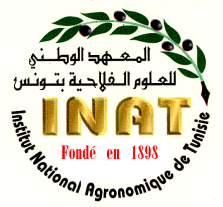 (deuxième année cycle ingénieur)Objectif global du stage C’est un stage de mise en situation sur un projet (sujet) précis. Il vise la capitalisation des connaissances acquises pendant les deux premières années du cycle ingénieur et la préparation du stagiaire à son métier d’ingénieur. La durée du stage est de six semaines.L’objectif global ne sera atteint que si les 2 objectifs spécifiques suivants sont réalisés.Le premier objectif spécifique tend à développer chez le stagiaire ses capacités de travailler en équipe :sens de la collaboration, de la coordination, de l’animation et de la  communication ;capacités d’écoute ;capacités d’adaptation et d’intégration (comprendre l’organisation du travail, s’adapter aux conditions du travail et assimiler la culture de l’entreprise (les valeurs, les histoires associées au passé de l’entreprise, la communication, le langage commun…). Quant au deuxième objectif spécifique, il vise à initier le stagiaire au métier de l’ingénieur :se mettre en situation ;développer son esprit d’initiative et capacités proactives ; conforter ses capacités de recueils de données ;développer ses capacités de documentation sur son sujet, de synthèse, de rédaction et de présentation ;maîtriser les outils adéquats avec son projet (expérimentaux, fondamentaux, calculs, mesures, bureautiques) pour la conception, le développement et la présentation d’un projet ;acquérir une capacité à imaginer et proposer une solution adaptée.Imprimer en recto verso les deux premières pagesAutorisation d’accueil*Nous soussignés, organisme d’accueil :……………………………………………...………………………………Adresse :…………………………………………………………………………………………………………………...Tél  ….……………………………….…….Fax….……………………………accordons  un stage à l’étudiant (e) :Nom et prénom: ………………………………………………………………………………………...……..…Nationalité :…………………………………………………………………………………………………….…N° de la CIN ou du Passeport :…………………………….., date de délivrance……………….………………. et lieu d’émission…..………………………………………………………………………………………….…Date et lieu de naissance :………….……………………………………………………………………………..Adresse :…………………………………………………………………………………………………………..GSM :……………………GSM parent(s).……………………...…..Email :…………………@.………………Inscrit(e) en 2ème année cycle ingénieur à l’Institut National Agronomique de Tunisie (Université de Carthage)Spécialité :………………………………………………………………………………………………………...sur le thème de stage suivant :………...………………………...………………………………………………………………………………………………………………………………………………………………pendant la période de stage :……………..…………….………………………………………………..……..Visa de l’organisme d’accueil*À valider par le département et à retourner à la direction des stages de l’INAT pour vous remettre la lettre d’affectation (avant le début du stage).المعهد الوطني للعلوم الفلاحية بتونس 43 شارع شارل نيكول  حي المهرجان 1082                الفاكس: 71799391    ا لهاتف: 71287110/71289431REPUBLIQUE TUNISIENNEMINISTERE DE L’AGRICULTURE, DES RESSOURCES HYDRAULIQUES ET DE LA PECHEINSTITUTION DE LA RECHERCHE ET DE L’ENSEIGNEMENT SUPERIEUR AGRICOLES INSTITUT NATIONAL AGRONOMIQUE DE TUNISIE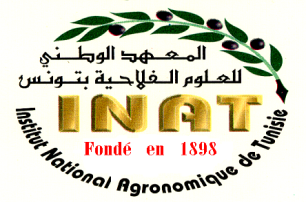 الجمهورية التونسية وزارة الفلاحة والموارد المائية والصيد البحريمؤسسة البحث والتعليم العالي الفلاحيالمعهد الوطني للعلوم الفلاحية بتونس 	REPUBLIQUE TUNISIENNEMINISTERE DE L’AGRICULTURE, DES RESSOURCES HYDRAULIQUES ET DE LA PECHEINSTITUTION DE LA RECHERCHE ET DE L’ENSEIGNEMENT SUPERIEUR AGRICOLES INSTITUT NATIONAL AGRONOMIQUE DE TUNISIEالجمهورية التونسية وزارة الفلاحة والموارد المائية والصيد البحريمؤسسة البحث والتعليم العالي الفلاحيالمعهد الوطني للعلوم الفلاحية بتونس 